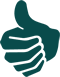 AblaufplanSelbstvertrauen (90 min)Berichten Sie uns von Ihren Ergebnissen! Ihr Feedback ist uns wichtig! Zur bestmöglichen Optimierung unserer Seite freuen wir uns über Ihre Rückmeldungen, Anmerkungen und Wünsche.
feelok@bw-lv.de Auseinandersetzung mit dem Thema SelbstvertrauenNach dieser Präventionseinheit:Haben sich die Jugendlichen mit sich selbst und Ihren Fähigkeiten auseinandergesetztWurde eine Selbstreflexion angestoßenHaben sich grundlegendes Wissen über ihr Selbstwertgefühl angeeignetHaben sich die Jugendlichen tiefgreifend mit dem Thema „Wer bin ich?“ beschäftigtKennen sie verschiedene Möglichkeiten, ihr Selbstvertrauen aufzupeppenZielgruppe: Jugendliche ab 12 JahrenInfo: Das Thema eignet sich auch gut für die Einzelfallarbeit.Weitere Informationen zum Thema „Selbstvertrauen aufpeppen“ und „Wer bin ich?“ finden Sie hier: UhrzeitDauerBeschreibungMaterial Material Feelok Reporter:in09:00 Uhr10 minZur Auflockerung eignet sich das Warm-up feelok-Reporter:inEine Sammlung verschiedener Warm-Up-Übungen finden Sie hier: feelok.de/warmupWUP feelok-Reporter:inStifte KlemmbretterFragebogen für alle PersonenTest: Selbstvertrauen 09:10 Uhr20 minMit dem Test zum Thema Selbstvertrauen können die Jugendlichen herausfinden, ob sie sich selbst und ihren Fähigkeiten vertrauen: feelok.de/selbstvertrauen-test/  Führen Sie den Test exemplarisch mit einer freiwilligen Person durch. Anschließend kann ein weiterer Test zum Thema Selbstvertrauen durchgeführt werden. feelok.de bietet hierfür Tests zu vielen weiterführenden Themen:Selbstwert DepressionEine Maske tragenZur eigenen Meinung stehenSoziale KompetenzKritikfähigkeitWertschätzung durch andereSuchen Sie sich im Vorfeld einen zweiten Test nach Ihrem Ermessen aus oder entscheiden Sie gemeinsam mit der Klasse, welchen Test sie als nächstes durchführen möchten. Sollten die Schüler:innen die Tests schneller als die geplanten 20 min bearbeitet haben, können Sie alternativ einen dritten Test durchführen. Alternative: Stehen allen Schüler:innen ein Laptop/Computer/Tablet zur Verfügung, können alle Schüler:innen den Test gleichzeitig für sich in Einzelarbeit durchführen.Offline-Modus:Stehen Ihnen keine digitalen Geräte zur Verfügung, können Sie die Stresstests auch offline durchführen: AB SelbstvertrauenAB Selbstwert AB DepressionAB Eine Maske tragenAB Zur eigenen Meinung stehenAB Soziale KompetenzAB KritikfähigkeitAB Wertschätzung durch andereTeilen Sie allen Jugendlichen einen Test aus. Achten Sie darauf, dass genügend Exemplare zur Verfügung stehen. Die Jugendlichen beantworten die Fragen. Die Auswertung des Tests befindet sich im Anschluss an den Fragenkatalog.Laptop/BeamerOffline-Tests zum Thema Selbst-vertrauenWer bin ich? 	09:20 Uhr30 minDie Jugendlichen beschäftigen sich selbstständig mit dem Thema: Wer bin ich? Teilen Sie den Jugendlichen folgendes Arbeitsblatt aus:
 Wer bin ich ? - WORD – PDF  Diese beantworten nun die Fragen des Arbeitsblattes in Einzelarbeit. Danach finden ein Austausch und eine Diskussion im Plenum statt.AB Wer bin ich?Ausreichend digitale Geräte Selbstvertrauen aufpeppen09:45 Uhr20 minMit dem Arbeitsblatt Selbstvertrauen aufpeppen – WORD – PDF  lernen die Jugendlichen, sich mit ihrer inneren Stimme auseinanderzusetzen. Teilen Sie allen Jugendlichen das Arbeitsblatt aus. Diese beantworten nun die Fragen in Einzelarbeit.In den nächsten zwei Wochen sollen die Jugendlichen versuchen, die aufgelisteten Punkte zum Selbstvertrauen aufpeppen umzusetzen und Veränderungen beobachten. AB Selbst-vertrauen aufpeppenICH-DU-WIR-Reflexion10:15 Uhr10 min Für den Abschluss bietet sich die ICH-DU-WIR-Reflexion an, um eine umfassende Rückmeldung von den Jugendlichen zu erhalten.Nutzen Sie hierfür die ICH-DU-WIR-Karten.Eine Sammlung verschiedener Feedback- und Reflexionsübungen finden Sie hier: feelok.de/feedbackMethode ICH-DU-WIR-ReflexionICH-DU-WIR-KartenFollow-up: Fragebogen für zu HauseFühren Sie das Follow-Up etwa 2 Wochen nach Durchführung der Präventionseinheit durch. Die Jugendlichen bekommen folgenden Fragebogen zur Bearbeitung zu Hause ausgeteilt:Fragebogen Follow-Up – WORD - PDFDiesen sollen sie zu Hause in völliger Ruhe und alleine ausfüllen. Mit dem Fragebogen überprüfen die Jugendlichen, ob sich nach 2 Wochen etwas an ihrem Selbstvertrauen geändert hat. AB Fragebogen Follw-Up 10:30 UhrEndeQuelle: Reusch, Jörn (2015): Projekt Adventure. Praxisorientierte Methodensammlung für die Erlebnispädagogik. Quelle: Reusch, Jörn (2015): Projekt Adventure. Praxisorientierte Methodensammlung für die Erlebnispädagogik. Quelle: Reusch, Jörn (2015): Projekt Adventure. Praxisorientierte Methodensammlung für die Erlebnispädagogik. Quelle: Reusch, Jörn (2015): Projekt Adventure. Praxisorientierte Methodensammlung für die Erlebnispädagogik. Weitere Ablaufpläne auf feelok - Lehrpersonen und Multiplikator:innenwww.feel-ok.ch, www.feel-ok.at, www.feelok.deWeitere Ablaufpläne auf feelok - Lehrpersonen und Multiplikator:innenwww.feel-ok.ch, www.feel-ok.at, www.feelok.deWeitere Ablaufpläne auf feelok - Lehrpersonen und Multiplikator:innenwww.feel-ok.ch, www.feel-ok.at, www.feelok.deWeitere Ablaufpläne auf feelok - Lehrpersonen und Multiplikator:innenwww.feel-ok.ch, www.feel-ok.at, www.feelok.de